المدرس المساعد :عذراء عبد الكاظم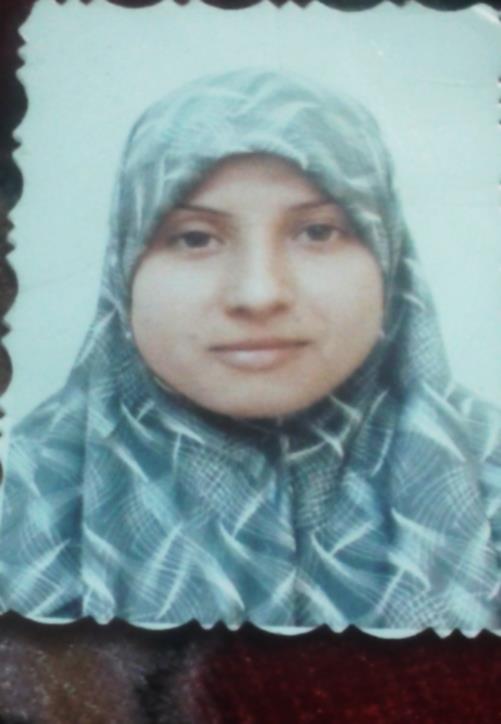      حاصل على شهادة البكالوريوس في الكيمياء / كلية التربية للبنات /جامعة الكوفة / العراق      حاصل على شهادة الماجستير في الكيمياء / كلية التربية للبنات /جامعة الكوفة / العراق      الاهتمامات البحثية :ـ     1ـ الكيمياء الفيزيائية      2ـ البلورات السائلة Assistance Lecturer Athraa AbdIkadhem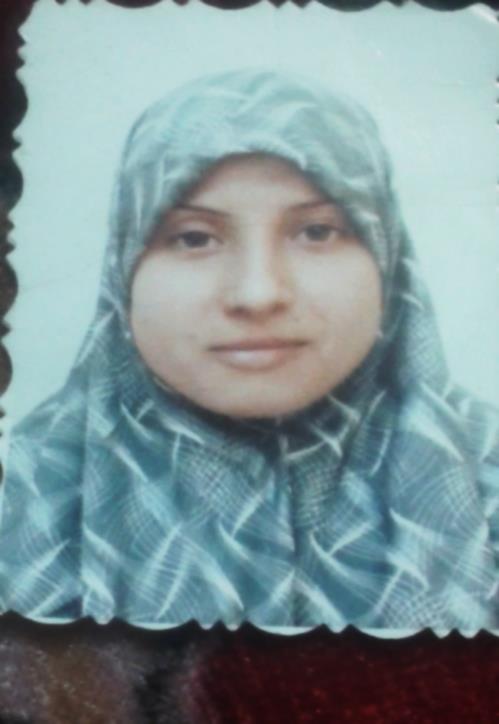 B.Sc. in Chemical , College of Education for girls – Kufa University .M.Sc. in Liquid Crystal , College of Education for girls – Kufa University .  Research Interest 1- Physical Chemistry                                                                    2-      Liquid CrystalPublications 1-    Synthesis, Characterization and Physical Studies of Azo – Heterocyclic Ligands with (Cd2+)    ( 2014)                                                                                          2- preparation and study the behavior of the liquid crystalline phases of two series of Schiff's base compounds and using mixture method  to identify the smectic phase. (2015) 3 – Studying of bio – Chemical behavior for (bis and bi ) cyclic system .  (2016) 4-Synthesis and study the behavior of liquid crystalline phases of new heterocyclic compound from folic acid.                                 جامعة الكوفة كلية التربية للبناتمدرس مساعد كلية التربية للبناتالنجف /ص.ب 21محافظة النجف الاشرف ـ جمهورية العراقخلوي    711258  07808البريد الالكتروني adraaa.alfatlawy@uokufa.edu.iq University of Kufa Faculty of Education for girlDean of  Faculty of   Education  for girl   Kufa, P.O. Box 21Tel: 07808711258 adraaa.alfatlawy@uokufa.edu.iq   Email:   